INDICAÇÃO Nº 4259/2018Sugere ao Poder Executivo Municipal que realize a instalação de braços e  lâmpadas em novos postes que foram instalados na Rua Águas da Prata próximo ao nº 429, atravessando a passarela na Avenida Porto Ferreira, no bairro São Joaquim.Excelentíssimo Senhor Prefeito Municipal, Nos termos do Art. 108 do Regimento Interno desta Casa de Leis, dirijo-me a Vossa Excelência para sugerir ao setor competente que, por intermédio do Setor competente, que realize a instalação de braços e lâmpadas em novos postes que foram instalados na Rua Águas da Prata próximo ao nº 429, atravessando a passarela na Avenida Porto Ferreira, no bairro São Joaquim, neste município. Justificativa:Este vereador foi procurado por munícipes residentes do bairro São Joaquim, mais precisamente da Rua Águas da Prata, solicitando intermédio junto ao Setor competente para instalação de braços e lâmpadas próximo ao nº 429, da Rua Águas da Prata atravessando a passarela na Avenida Porto Ferreira, no bairro São Joaquim, uma vez que no período noturno há muito escuridão no local, trazendo sensação de insegurança aos moradores.Plenário “Dr. Tancredo Neves”, em 16 de agosto de 2.018.JESUS VENDEDOR-Vereador / Vice Presidente-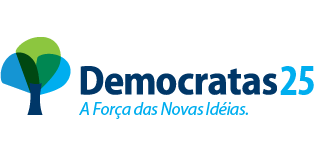 